Reptile / Aquatic InformationIndian Creek Veterinary Hospital295 Lancaster Ave. Reynoldsburg, OH 43068   614-861-1700       Fax: 614-861-7460       icvhmain@sbcglobal.net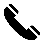 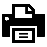 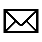 Full Name: ___________________________________________________          For Reception Use:Preferred Contact Number: _____________________________________           Account Number:  ______________PLEASE GIVE ALL PAST MEDICAL RECORDS TO RECEPTIONIST BEFORE FILLING OUT THIS FORMName: ______________________________________     Birthday or Approximate Age: _________________________Species/Breed: _______________________________ Color/Markings/Morphology: ___________________________Circle ONE     Male     /      Female	/    Unknown            Circle ONE    Spayed   /   Neutered   /   UnalteredHow was your pet’s sex determined? Circle ONE    DNA   /  Visually  /   Other:_________________________________How familiar are you with your pet’s species and care needs?       Unfamiliar   /   Somewhat familiar   /   Very Familiar	Where did you get your pet? ___________________________  How long have you owned your pet? _____________	What foods are offered? (Please list ALL)  How often? Does your pet eat all foods offered? ______________________	________________________________________________________________________________________________	________________________________________________________________________________________________What are your cage/tank dimensions? _________________________  What substrate is used? ___________________What furnishings are in the enclosure? (Hiding areas, basking areas, etc) _____________________________________Is your pet housed alone? If no, how many and what species are tank mates? _________________________________________________________________________________________________________________________________What lighting do you provide your pet? Circle ALL that apply.  UVA  /  UVB /   Red night light  /  Basking Lamp /  LED Other: ____________________________    When is the last time you replaced UV bulbs? ______________________What heating elements do you provide your pet? Circle ALL that apply.   Undertank heater    /   Submersible heaterBasking lamp  /  Heat rock   /  Ambient temperature is only heat source    /   Other: __________________________What is the temperature of your enclosure?  High: __________  Low: ____________  Humidity? _________________How often do you provide dechlorinated soaks? _______________ How is water provided? _____________________Do you test tank water quality? Y / N   How often do you perform water changes? What percent? ________________ 	Do you have any medical concerns about your pet? _____________________________________________________	_______________________________________________________________________________________________	Do you have any behavioral concerns about your pet? ___________________________________________________		_______________________________________________________________________________________________	_________   Please initial to give the authorization to release medical records to other veterinary clinics.